COMUNE DI SANTO STEFANO QUISQUINA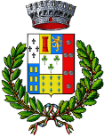 Libero Consorzio Comunale di AgrigentoP.IVA 02350240848 CF 80003390848Tel. 0922/982296, fax 0922/989341@-mail: ragioneria@comune.santostefanoquisquina.ag.it@-pec: protocollo@pec.comune.santostefanoquisquina.ag.itAVVISO ESPLORATIVO PER MANIFESTAZIONE DI INTERESSERelativo all'affidamento di interventi di miglioramento dei siti web delle PA e di eventuali servizi digitali per il cittadino secondo modelli e sistemi progettuali comuni con riferimento alle indicazioni di cui alla Misura 1.4.1 ESPERIENZA DEL CITTADINO NEI SERVIZI PUBBLICI - COMUNI (APRILE 2022)” - M1C1 PNRR Investimento 1.4 “SERVIZI E CITTADINANZA DIGITALE” FINANZIATO DALL’UNIONE EUROPEACOMUNICAZIONE DATA SORTEGGIO PUBBLICOSi comunica che il sorteggio di cui ai punti 6 e 8 dell’avviso, per impegni istituzionali del RUP, viene differito alle ore 10,00 del 20.03.2023.Si comunica che lo stesso avrà luogo presso la sede dell’UTC, ubicata al piano secondo del Palazzo comunale sito in via Roma n.142.La Responsabile dell’Area Finanziaria-RUPf.to Dott.ssa Anna Rita Gagliano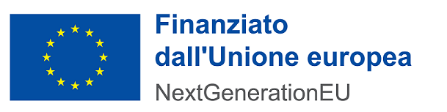 Decreto n. 32 - 1 / 2022 - PNRRAssegnazione delle risorse a valere sul PNRR,  Misura 1.4.1 ESPERIENZA DEL CITTADINO NEI SERVIZI PUBBLICI - COMUNI (APRILE 2022)” - M1C1 PNRR Investimento 1.4 “SERVIZI E CITTADINANZA DIGITALE” FINANZIATO DALL’UNIONE EUROPEA - NextGenerationEU 